Phone: 518-794-7600		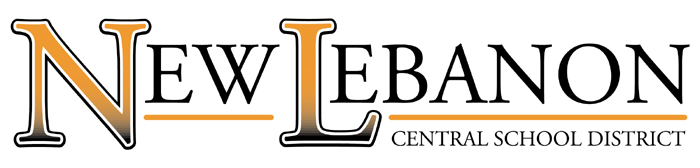 Walter B. Howard Elementary School  Fax: 518-766-2220New Lebanon Jr./Sr. High School  Fax: 518-766-6265June 2022Dear Parents/Guardians,The Dominic Murray Sudden Cardiac Arrest Prevention Act  is a new law as of July 1, 2022. This law requires schools, students, and parents/guardians to have information on sudden cardiac arrest risks, signs, and symptoms.  Please note that sudden cardiac arrest in children and youth is rare. The incidence of sudden cardiac death (SCD) on the playing field is 0.61 in 100,000.1Sudden Cardiac Arrest (SCA) is an emergency that happens when the heart suddenly stops working. SCA can cause death if not treated immediately, and even with treatment death may occur. Immediate treatment is cardiopulmonary resuscitation (CPR) and use of an automatic external defibrillator (AED).  All public schools must have a staff member trained in the use of CPR and AED in school and at all school athletic events.Preventing SCA before it happens is the best way to save a life. Both your family health history and your child’s personal history must be told to healthcare providers to help them know if your child is at risk for sudden cardiac arrest.  Ask your child if they are having any of the symptoms listed below and tell a healthcare provider. Know your family history and tell a healthcare provider of any risk factors listed below. The signs or symptoms are:Fainting or seizure, especially during or right after exercise or with excitement or startledRacing heart, palpitations, or irregular heartbeatDizziness, lightheadedness, or extreme fatigue with exerciseChest pain or discomfort with exerciseExcessive shortness of breath during exerciseExcessive, unexpected fatigue during or after exerciseStudent’s Personal Risk Factors are:Use of diet pills, performance-enhancing supplements, energy drinks, or drugs such as cocaine, inhalants, or “recreational” drugs.Elevated blood pressure or cholesterol History of health care provider ordered test(s) for heart related issuesStudent’s Family History Risk Factors are:Family history of known heart abnormalities or sudden death before 50 years of ageFamily members with unexplained fainting, seizures, drowning, near drowning or car accidents before 50 years of ageStructural heart abnormality, repaired or unrepairedAny relative diagnosed with the following conditions:Enlarged Heart/ Hypertrophic Cardiomyopathy/Dilated CardiomyopathyArrhythmogenic Right Ventricular CardiomyopathyHeart rhythm problems, long or short QT intervalBrugada SyndromeCatecholaminergic Ventricular TachycardiaMarfan Syndrome- aortic ruptureHeart attack at 50 years or youngerPacemaker or implanted cardiac defibrillator (ICD)SCA in students at risk can be triggered by athletic activities. To decrease any chance of SCA in a student, the  Interval Health History for Athletics must be completed and signed by a parent/guardian before each sports season unless a physical examination has been conducted within 30 days before the start of the season. Annual Health History Update must be filled out at the beginning of each school year and whenever there are changes to your child’s health history or treatments. These forms have questions to help identify changes since the last physical examination or health history was completed. School personnel may require a student with health or history changes to see a healthcare provider before participating in athletics. Finally, the law requires any student who has signs and symptoms of pending SCA be removed from athletic activity until seen by a physician. The physician must provide written clearance to the school for the student to be able to return to athletics.Please contact the State Education Department’s Office of Student Support Services for questions at studentsupportservices@nysed.gov or 518-486-6090. Sincerely, New Lebanon Central School District Health Office NursesChristina Seyerlein, WBH School Nurse Jennifer Aybar-Blenke, NL Jr./Sr. High School Nurse